prejmeORATORIJ:________________Certifikat potrjuje usposobljenost vašega oratorija, da se lahko udeležuje vseh raznovrstnih pustolovščin.Datum in kraj:____________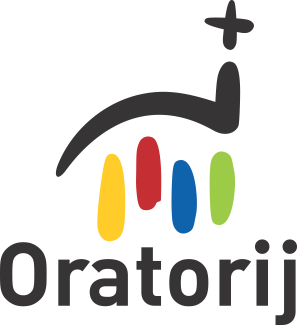 Certifikat podeljuje: čarovnik Gandalf